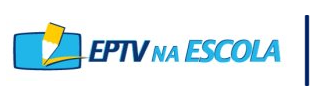 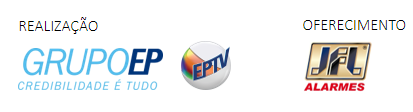 ______________________________________________________________________________________________TEMA: “PANDEMIA DA INTOLERÂNCIA.”Nome:________________________________________________________________________________________Endereço: _____________________________________________________________________________________Cidade:________________________________________________________________________________________E-mail / Fone:__________________________________________________________________________________ Escola / Cidade / Fone: __________________________________________________________________________Professor / Turma: ______________________________________________________________________________Título da Redação: _____________________________________________________________________________________________________________________________________________________________________________________________________________________________________________________________________________________________________________________________________________________________________________________________________________________________________________________________________________________________________________________________________________________________________________________________________________________________________________________________________________________________________________________________________________________________________________________________________________________________________________________________________________________________________________________________________________________________________________________________________________________________________________________________________________________________________________________________________________________________________________________________________________________________________________________________________________________________________________________________________________________________________________________________________________________________________________________________________________________________________________________________________________________________________________________________________________________________________________________________________________________________________________________________________________________________________________________________________________________________________________________________________________________________________________________________________________________________________________________________________________________________________________________________________________________________________________________________________________________________________________________________________________________________________________________________________________________________________________________________________________________________________________________________________________________________________________________________________________________________________________________________________________________                                                                           